Información oficiosa correspondiente al mes de abril 2023 Departamento de Registro y VentanillaDurante el mes de abril, el departamento de Registro continuó con el plan fase III de actualización del registro que se lleva a cabo todos los años, desde el once de abril hasta el treinta de este, obteniéndose los siguientes datos estadísticos:ABRIL GLOBAL PROCESOS REALIZADOS EN EL DEPARTAMENTO DE VENTANILLAABRIL GLOBAL SOBREVIVENCIAS LEVANTADAS  ABRIL GLOBAL DE SOBREVIVENCIAS POR SEDE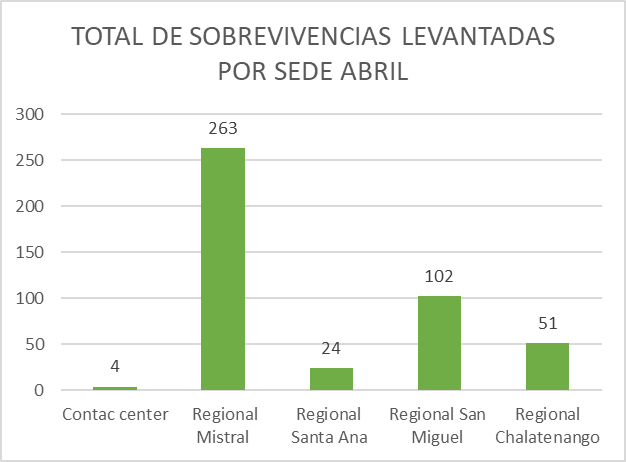 ABRIL GLOBAL DE SOBREVIVENCIAS POR SECTORABRIL GLOBAL POR GENEROABRIL POR GENERO DIRECCION REGIONAL DE SAN MIGUELABRIL POR SECTOR DIRECCION REGIONAL SAN MIGUELABRIL POR GENERO DIRECCION REGIONAL DE SANTA ANAABRIL POR SECTOR DIRECCION REGIONAL DE SANTA ANA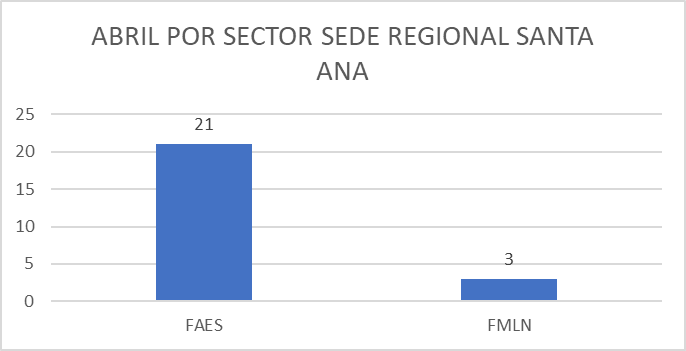 ABIL POR GENERO DIRECCION REGIONAL DE CHALATENANGOABRIL POR SECTOR DIRECCION REGIONAL DE CHALATENANGOABRIL POR GENERO SEDE GABRIELA MISTRALABRIL POR SECTOR SEDE GABRIELA MISTRALABRIL POR GENERO CONTAC CENTERABRIL POR SECTOR CONTAC CENTERControl de calidadSe remitieron 185 expediente para su debida revisión y validación de subsanación de inconsistencia, 82 expedientes de primera vez y 2 expedientes de beneficiario por veterano fallecidos que presentaban inconsistencia, esta documentación fue remitida al área correspondiente para su debido proceso durante el mes de abril.PROCESOS REALIZADOS CANTIDAD SOLICITUD DE PENSIÓN 149SOLICITUD DE GASTOS FUNERARIOS142REPORTES DE FALLECIDOS 57TOTAL DE PROCESOS REALIZADOS 348